12+МБУК ВР «МЦБ» им. М. В. НаумоваДобровольский отдел«Пионеры-герои» рекомендательный список ко дню рождения пионерской организации(в рамках межведомственного культурно-образовательного проекта «Культура для школьников»)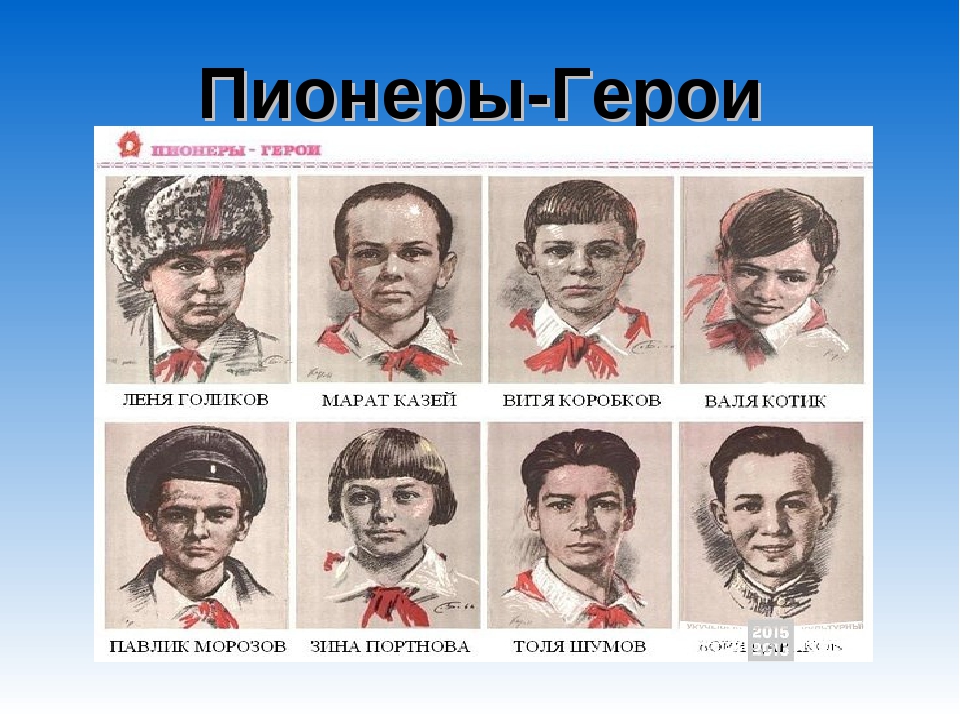 Подготовила:главный библиотекарьДобровольского отделаПенькова Е. Н.п. Солнечный2023г.19 мая – день рождения пионерской организации.О пионерах написано много книг, стихов и песен. И сегодня из книг ребята могут узнать о жизни пионеров, в которой были и пионерские сборы, песни у костра, походы, пионерские лагеря, помощь другим людям, мужество, героизм, и, иногда, приключения.У пионеров есть чему поучиться и нынешнему поколению – чувству справедливости, товарищества, дружбе, взаимопомощи. Например, книга Аркадия Гайдара «Тимур и его команда», актуальная и в нынешней ситуации. Написанная в 1940 году, перед Великой Отечественной войной, дала такой импульс движению юных «тимуровцев», помогающих людям, которые нуждались в такой помощи: семьям воинов в годы Великой Отечественной войны, старикам, что это движение «тимуровцев» продолжалось 40 лет!Читайте книги о пионерах!Власов А., Млодик А. «О вас, ребята».В сборнике пять разделов. В первых двух–«Новый мир» и «Мы родились в двадцать втором» – героям посчастливилось создавать первые пионерские звенья и отряды. Борьба с бойскаутами, участие в схватках с кулаками, шефство над беспризорниками – таковы темы этих разделов. Третий раздел – «Нехожеными тропами», тридцатые годы – о делах пионеров, чье детство проходило в период первых пятилеток, об их посильном участии в строительстве социалистического общества. Четвертый – «Лицом к лицу», сороковые годы – годы Великой Отечественной войны. Герои этих рассказов – юные разведчики и партизаны, отважные патриоты, помогающие старшим осуществить призыв партии: «Все для фронта! Все для победы!». Последний раздел книги – «Вам жить при коммунизме», пятидесятые – шестидесятые годы – посвящен пионерам и школьникам послевоенного периода.Пионеры в довоенные годыАронов А. «Цирк приехал!»Думал Борька, что красивее и интереснее всего в церкви. Но вот попал он с отцом в цирк, и все перевернулось в его жизни. О том, как пионеры помогли разоблачить тайну церковников, как Борька перестал верить в бога, как он по-настоящему полюбил цирк, и о других веселых и грустных приключениях Борьки и его друзей можно узнать из повести «Цирк приехал!».Белых Г. и Пантелеев А. «Республика ШКИД»Рассказывается об организации первых пионерских отрядов.Богданов Н. «Когда я был вожатым»Повесть об одном из первых пионерских отрядов, о том, как весело жили и трудились ребята в самодеятельном пионерском лагере на полном самообслуживании, приучаясь к поденному труду под руководством своего вожатого, о первых романтических годах пионерского движения.Богданов Н. «Партия свободных ребят» О первых пионерах в деревне.Бодрова А. «Аринкино утро»Книга о деревенской девочке Аринке, отважной, беззаветно преданной друзьям, неистощимой на выдумки. О первых пионерах и комсомольцах. О том, сколько мужества, твердости, смелости нужно тем, кто идет впереди, - пионерам.Гайдар А. «Военная тайна», «Судьба барабанщика», «Тимур и его команда»Аркадий Гайдар хорошо писал об организации разумной деятельности детей старшего пионерского возраста. «Тимур и его команда» - одна из лучших книг советской детской литературы. Вожатая-комсомолка Натка - героиня его книги «Военная тайна»Гунин Д. «Республика неугомонных»Повесть охватывает период с 1923 по 1941 год. Автор рассказывает о деятельности различных детских коллективов. Читатель узнает о жизни детей в колонии имени Дзержинского, о первом пионерском лагере, о детском доме испанских детей.Жариков Л. «Судьба Илюши Барабанова».Время Гражданской войны. В городе существует отряд скаутов, пытавшихся привлечь на свою сторону детей бедноты. Большевики создают первый пионерский отряд, членом которого становится главный герой книг - Илюша Барабанов. Им, первым, приходится трудно. Но алый галстук на груди обязывает ко многому…Жуков А. «Мальчишки с оружейных улиц»Молодая Республика Советов ведет ожесточенную борьбу контрреволюцией, разрухой, эпидемиями. Мальчишки Тулы - «кузницы оружия» - стараются помочь взрослым. В это трудное время в Туле создается одна из первых в нашей стране детская коммунистическая организация, членами которой становятся герои документальной повести.Кассиль Л. «Черемыш, брат героя», «Великое противостояние»Осеева В. «Васёк Трубачев и его товарищи» Часть 1.Остапенко Г. «Я выбираю путь»Повесть о годах, когда зарождалось пионерское движение. Девочка Иринка не сразу находит верный жизненный путь. Увлеченная внешним блеском и трескучей фразеологией скаутского движения, она становится скаутом. Но реальная действительность, трудовая жизнь взрослых, сближение и дружба с фабричными ребятами заставляют ее понять враждебную сущность скаутского движения. Увлекательно рассказывается в книге о работе одной из первых пионерских организаций, куда Иринку вовлекают ее новые друзья – комсомольцы. Пионеры активно включаются в окружающую жизнь. С каждым днем мужает характер Иринки. Она уже сознательно начинает разбираться в хитросплетениях классовой борьбы, которая кипит вокруг, и сама определяет, с кем связать свою дальнейшую судьбу, ради чего жить и бороться.Пантелеев Л. «Зелёные береты»В книгу известного советского писателя Л. Пантелеева вошли рассказы о жизни ребят в трудные двадцатые годы и в годы Великой Отечественной войны. Многим поколениям школьников известна повесть «Республика Шкид». «Зеленые береты» можно назвать ее продолжением, хотя и не столь известным. История о том, как враждебно шкидцы приняли пионеров, как столкнулись с ними стенка на стенку в Петергофе, как создали затем свою собственную организацию - Юнком.Петренко С. «Зелёные воробушки»Девочка-беспризорница, осиротевшая в гражданскую войну, была спасена Советской властью, окончила техникум, работала на Магнитке, была активной пионеркой и комсомолкой. О своем детстве и юности рассказывает С. Петренко в этой книге.Рыбаков А. «Кортик», «Бронзовая птица»Мишка Поляков и его друзья верят в Светлое будущее, мечтают построить коммунизм и разжечь огонь мировой революции. Огромным счастьем им представляется вступить в «детскую коммунистическую организацию» - в ряды пионеров, у которых «все по-военному»; приключенческая повесть о том, как ребята в пионерском лагере, устроенном в старой помещичьей усадьбе, раскрывают тайну бронзовой птицы, охранявшей секреты графского наследства.Северина Г. «Повесть о пионерском салюте»Книга рассказывает о первых годах пионерской организации, о создании первых пионерских отрядов.Соболев А. «Грозовая степь»Повесть о первых пионерах в сибирской деревнеСоловьёв М. «Утро в слободке»В 1923 году комсомольцы фабричной слободки близ города Александрова создали пионерскую базу. Дети рабочих включались в строительство новой жизни, становились помощниками своих отцов. Одним из первых пионеров той фабричной слободки был Михаил Соловьёв. Прошло много лет, прежде чем инженер Соловьёв взялся за перо, чтобы рассказать о трудных и счастливых днях своего детства.Шкаровская И. «Никогда не угаснет»Тема повести – светлая романтика пионерской жизни. В книжке этой рассказывается о том, как в конце двадцатых годов пионеры одной киевской школы боролись с беспризорничеством – тяжёлым наследием гражданской войны и разрухи. Читатель познакомится с настойчивыми, славными ребятами, узнает, как вместе со своими старшими товарищами-комсомольцами крушили они старый мир, как учились, дружили и мечтали о социализме.Пионеры в годы войныАвраменко А. И. «Гонцы из неволи»Юные герои Шура Кобер и Витя Хоменко были награждены орденами Отечественной войны за свой подвиг. По заданию подпольного центра они перешли линию фронта, чтобы сообщить в Москву секретный шифр фашистов, и тем самым спасли жизнь тысячам солдат.
Азбукин Б. П. «Ленькин салют». Короткая повесть о пионере Лене Славянском, юном патриоте-севастопольце, отдавшем недолгую свою жизнь борьбе с фашистскими оккупантами. На Зеленой горке под Севастополем любили слушать задорные звонкие песни Леньки Славянского. Когда пришли фашисты, юный партизан стал расклеивать листовки, помогать матросам, бежавшим из концлагеря. Ленька погиб, но и сейчас в народе ходят рассказы о его отваге и мужестве.Артюхова Н. «Светлана»Нет на свете ничего страшнее войны - она разрушает всё на своём пути: деревни и города, людские семьи и жизни. В свои тринадцать лет Светлана уже пережила оккупацию и потеряла родителей. Но после всех горестей судьба всё-таки улыбается девочке: она попадает в детский дом, который вскоре становится для неё домом настоящим.Баруздин С. «Её зовут Ёлкой»Бикчентаев А. Г. «Сколько лет тебе, комиссар? Прощайте, серебристые дожди...»Обе повести рассказывают об уфимском мальчике Азате Байгужине и других подростках, проявивших смелость и отвагу во время Великой Отечественной войны. Поздней осенью 1942 года мальчишка оказался на военной дороге. Совсем один! Прослужив по року судьбы денщиком у полицаев, Азат попадает в партизанский отряд и становится адъютантом командира Оксаны Белокурой. Нелегкие испытания, выпавшие на долю маленького героя, воспитывают в нем мужественного защитника Отечества.Богомолов В. «Иван»Большак В.Г. «Проводник в бездну»Повесть о подвиге Гриши Мовиана. Гитлеровцы захватили Украину. Разгорается пламя всенародной борьбы против поработителей. Отступающие фашисты под угрозой смерти требуют, чтобы мальчик провёл их в обход района, занятого партизанами. Мальчик завёл их в непроходимую болотную трясину. Здесь они и были уничтожены.Браун Ж. «Юта Бондаровская»Браун Ж. «Зорькина песня»В первые же дни войны девятилетняя героиня этой повести Зорька осталась без родителей и попала в детский дом. Так началось ее вступление в жизнь. О том, как Зорька, выдержав все испытания, стала товарищем, человеком, гражданином, написана эта книга.Буравкин Г. «Три страницы из легенды»Юная партизанка Надя Богданова совершила подвиг, была схвачена и расстреляна фашистами, но... осталась жива. В Белоруссии о её героической жизни слагались легенды.Валько И.В. «Куда летишь, журавлик?»Винницкая партизанская бригада вела бои с карателями. Юному герою Володе Саморухе было поручено найти отряд, который имеет связь с Москвой, чтобы передать важные сведения. Мальчик прошёл по оккупированной фашистами территории много сотен километров, попал в партизанский отряд Медведева под Ровно. Выполнил задание. За этот подвиг он был награждён орденом Красной звезды.Верейская Е. «Три девочки»Веркин Э. Н. «Облачный полк».Это современный роман о героях-пионерах, детях, которых война застала в школе. Группа мальчиков становится партизанами, они воюют в лесах и болотах, попадают под обстрелы и впервые встречаются со смертью. Книга о Лёне Голикове и его друзьях по отряду. Книга хорошая, написанная добротно и на твёрдом историческом материале.Воинов А. И. «Отважные».Весной 1943 года, во время наступления наших войск под Белгородом, дивизия, в которой находился Александр Воинов, встретила группу партизан. Партизаны успешно действовали в тылу врага, а теперь вышли на соединение с войсками Советской Армии. Среди них было несколько ребят - мальчиков и девочек - лет двенадцати-тринадцати. В те суровые годы немало подростков прибивалось к партизанским отрядам. Когда возникала возможность их отправляли на Большую землю. Однако сделать это удавалось не всегда, и ребятам приходилось делить трудности партизанской жизни наравне со взрослыми. Самые крепкие, смелые и смекалистые из них становились разведчиками, связными, участвовали в боевых операциях партизан. Такими были и те ребята, которых встретил Александр Воинов под Белгородом. Он записал их рассказы, а впоследствии создал роман, посвященный юным партизанам.Воскресенская З. И. «Девочка в бурном море».Повесть посвящена советской пионерке, в дни войны находившейся в Швеции, затем в Англии и возвратившейся со своей матерью домой на корабле, входящем в состав конвоя, через моря Ледовитого океана. Тринадцатилетняя Антошка мечтает вернуться домой, быть полезной своей стране даже от нее вдали. Осознавая, что на Родине война, что там опасно, плохо, она не радуется благополучной зарубежной жизни, а рвется домой, мечтает пойти на фронт, совершить подвиг. С честью пронесла Антошка свой пионерский галстук сквозь нелегкие испытания военного времени.Выговский В. «Огонь юного сердца»Когда началась Великая Отечественная война, автору книги было 12 лет. Он стал участником Киевского подполья, а потом партизаном-разведчиком. В книге он назван Петей Вишняком. В книге описаны подлинные события.«Герои в красных галстуках» (сборник).Сыны полков. Маленькие солдаты. Мальчишки в шинелях. Герои в красных галстуках…Летопись грозных сороковых годов полна примеров мужества и героизма школьников. Разные обстоятельство, вынуждали ребят браться за оружие, по-разному складывались их фронтовые судьбы. Но в любом случае эти мальчишки и девчонки оставались пламенными патриотами и в меру своих сил и способностей помогали нашему народу ковать победу над врагом. В истории почти каждой воинской части встречаются подвиги подростков. Смелые действия юных солдат в сложной боевой обстановке вызывают особое восхищение. Связисты, разведчики, пулеметчики, санитары, оружейники, музыканты, они всегда оставались озорными ребятишками, однако свои нелегкие солдатские обязанности выполняли по-взрослому и с полной отдачей сил. Такими же были и те юные бойцы, о которых рассказывается в этой книге.«Гремите, барабаны!».Сборник рассказов о пионерах-героях.«Дети военной поры»В книге - документальные рассказы о юных разведчиках, токарях, пахарях, поэтах. Все они внесли значительный вклад в победу нашего народа в Великой Отечественной войне.«Дети герои».Рассказы о Лене Голикове, Вале Котике, Зине и Гале Портновых, Васе Коробко, Мише Глазке, Володе Казначееве, Адели Литвиненко, Боре Царикове, Володе Черинове, Толе Комаре, Володе Щербацевиче, Вале Зенкиной, Володе Казьмине, Володе Дубинине, Васе Носакове, Саше Козаке, Мусе Пинкензоне, Вадиме и Толе Гороховских, о подпольном каровском союзе пионеров и о сталинградских детях.Дроботов В. Н. «Босоногий гарнизон».События, которые описаны в документальной повести, произошли в казачьем хуторе Вербовке. Герои повести - десяти-четырнадцатилетние подростки, казачата из колхозных семей. Их имена, фамилии не выдуманы. Они жили, боролись с гитлеровскими захватчиками. В пионерском «гарнизоне» было два десятка ребят. Старшему из них, Аксёну Тимонину, председателю совета отряда, было 14 лет; младшему, Сёмке Манжину, минуло всего 9... Ребята не совершали грандиозных антифашистских акций: не пускали вражеские эшелоны под откос, не взрывали склады с боеприпасами. Они нашли в лесу раненого советского офицера, который бежал из лагеря для военнопленных, выходили его, и скоро он смог уйти к своим. Потом дети задумали поддержать дух земляков и распространили листовки: «Товарищи! Немцы брешут, что Сталинград сдался. Наши скоро придут! Партизаны». Но главной и роковой проделкой юных антифашистов стал «подрыв материальной базы врагов... Уже в наши дни на месте расстрела мальчишек была возведена 3,5-метровая стела из гранита.Дубровин В. «Мальчишки в сорок первом»Какой мальчишка не мечтает побывать на поле боя? Тем более если вчера началась самая настоящая война! Вот и Вовка с Женькой совершенно серьёзно решили отправиться в армию. Кто бы мог подумать, что до настоящих бойцов им ещё расти и расти! Друзья и представить себе не могли, что в Ленинграде, окружённом кольцом блокады, будет ничуть не легче, чем на передовой. Теперь на счету каждый грамм хлеба, а совсем рядом, за озером, куда раньше по выходным ребята ходили купаться и загорать, - линия фронта. Так для мальчишек наступает время попрощаться с беззаботным детством, пережить совсем недетские трудности и – повзрослетьЕршов Я.А. «Витя Коробков - пионер, партизан»Витя Коробков жил в Феодосии. Когда в город ворвались немцы, он стал подпольщиком, потом разведчиком в партизанском отряде. О жизни, борьбе и героической гибели юного патриота.Жариков А.Д. «Подвиги юных»; «Юные партизаны»О подвиге юных партизан - Максима Попкова, Серёжи Корнилова и др. в годы Великой Отечественной войны. Максим Попков взорвал немецкий эшелон с танками. Серёжа Корнилов пробрался к войскам и спас партизан, попавших в окружение.Жариков А. Д. «Повесть о маленьком сержанте».Документальная повесть о двенадцатилетнем сержанте - пионере Володе Валахове, награжденном за подвиг, совершенный в годы Великой Отечественной войны, боевой медалью.Збанацкий Ю. «Тайна Соколиного бора»Приключенческая повесть о сложном внутреннем мире мальчишек Тимки, Василька, Мишки и Славы, растущих и мужающих в условиях жесткой схватки с врагом. О мальчишках, нашедших свое место в единоборстве советского народа с фашизмом.Иванов Ю. Н. «Мы шли под грохот канонады».Главный герой романа - семиклассник Володя Волков. Его отец сражается против фашистов где-то далеко на чужбине, а мама работает в ленинградском зоопарке. Володя часто бывает на маминой работе, ведь он шефствует над «детским садиком» зоопарка - молодыми зверятами, которым нужен уход и помощь. У Володи самая обычная жизнь - школа, друзья, первая влюблённость, - но привычный ход вещей нарушает внезапное фашистское нападение на родную страну. Но как именно могут помочь семиклассники в борьбе с врагом? Володе и его одноклассникам предстоит узнать это на собственном опыте.Ипатов В. Я. «Красный галстук на Рейхстаге».О сыне паровозного машиниста, воспитаннике стрелкового полка Жоре Артёменкове, водрузившем на триумфальной колонне перед парадным входом в рейхстаг частичку знамени советской пионерии, пробитую осколком снаряда за латвийскую станцию Рундены.Кануков С. «Девочка из Ленинграда»События повести начинаются в Ленинграде в последнее мирное воскресенье июня 1941 года и завершаются в Кабардино-Балкарии уже после прорыва нашими войсками блокады города на Неве. Две темы раскрыты в книге: героико-патриотическая и тема дружбы народов.Карнаухова И. «Наши собственные», «Повесть о дружных»Посреди соснового бора, вдали от городского шума и пыли стоит «Счастливая Долина» - детская здравница. Вот-вот распахнёт она свои двери, но уже несколько ребят живут здесь: кто помогает сажать деревья, кто изобретает и ставит опыты, а кто лениво нежится на солнышке. Так спокойно и хорошо в этих гостеприимных стенах, среди высоких деревьев и щебетанья птиц! И когда ни в день открытия, ни даже на следующий в здравницу никто не приезжает, а вдали над лесом показываются клубы дыма, ребята и взрослые не сразу понимают, что один гость всё-таки ступил к ним на порог, и это - война. Теперь им предстоит пережить немало испытаний и потерь, страхов и даже радостей.Кассиль Л., Поляновский М. «Улица младшего сына»13-летний Володя Дубинин, до войны был обычным парнем, у которого были семья, друзья, школа. Но война внесла коррективы в привычный уклад жизни, он ушел в партизаны. Вместе с ними ему пришлось жить в каменоломне, скрываясь от немцев. Семь раз за 50 дней и ночей он выбирался наружу и рассказывал о планах врага. В одну из таких вылазок он узнал, что фашисты собираются затопить каменоломню. Благодаря его быстрому сообщению командиру, партизаны смогли возвести преграды, и все остались живы. Не так уж много на свете мальчиков, именем которых названы улицы. Имя юного партизана Володи Дубинина носит улица в Керчи.Кассиль Л. «Дорогие мои мальчишки»Действие повести разворачивается во время Великой Отечественной войны в маленьком приволжском городке Затонске. Именно здесь мальчишки-школьники, воодушевлённые своим учителем Арсением Гаем, создают свойсказочный мир- таинственную Синегорию, где живут преданные добрые и отважные люди. Но в сказку врывается тяжёлая реальность: война сначала уносит жизнь любимого учителя, а потом приходит и в крошечный Затонск. И вот уже мальчишкам приходится не в сказке, но были отстаивать верность своему синегорскому девизу - «Отвага, Верность, Труд - Победа!»Катаев В. «Сын полка», «Волны Чёрного моря»Кеккелев Л.Н. «Землячок: Повесть о П.Шепелеве»Петя Шепелев - сибиряк. Волею судьбы оказался на территории, оккупированной немцами. Потом в хутор пришли наши танкисты и Петя был зачислен в роту технического обеспечения и с танкистами дошел до Германии. С боевыми медалями вернулся домой.Клепов В. «Тайна золотой долины», «Четверо из России»Во время войны трое мальчишек решили бросить школу и отправиться искать золото для Красной армии. Они втайне подготовили свою экспедицию по стандартам американских золотоискателей и отправились в Золотую долину, где, по слухам, можно было намыть драгоценного песка. По дороге к Золотой Долине ребята постигают мудрость Снежной Тропы, хитрость краснокожих и нелегкую жизнь золотоискателей - все как в романах Джека Лондона и Фенимора Купера! Но совсем скоро им предстоит столкнуться с настоящими, совсем не детскими опасностями и раскрыть страшную тайну Долины… Васька Молокоедов, Левка Гомзин и Димка Кожедубов дошли-таки до северной речки Выжиги и даже нашли «золото», оказавшееся на поверку халькопиритом - породой с высоким содержанием меди. Но главное - они наткнулись на таинственных обитателей Золотой долины, которые едва не уничтожили пацанов. Но едва успела закончиться одна история, как началась другая… Никто из ребят не ожидал, что в Острогорск войдут фашисты. И беда не приходит одна: вместе с соотечественниками друзей угоняют в Германию, где им против воли приходится батрачить на властную и жестокую баронессу фон Фогель. И конечно, у наших мальчишек тут же созревает план побега! Однако вернуться на родину оказывается ох как непросто. Друзьям предстоят по-настоящему суровые испытания, горькие потери и неожиданные встречи.Кнорре Ф. «Оля»Книга рассказывает о судьбе цирковых артистов (девочки и ее родителей) в годы Великой Отечественной войны.Козлов В. «Витька с Чапаевской улицы»Витьку Грохотова и его приятелей хорошо знали в городке. Нередко эта компания доставляла взрослым много беспокойства. Ребятам и в голову не приходило, что очень скоро кончится их беспечальное житье. Война стала для подростков суровым испытанием, и не всем удалось выдержать его с честью.Козлов В. «Красное небо».В повести прослеживается путь мальчишки, который в начале Великой Отечественной войны оказался далеко от дома, от родителей, рассказывает о его судьбе, мужании, осознании высокого чувства долга, ответственности перед людьми, родной страной.Козлов В. «Юрка Гусь»Юрка Гусь - беспризорник, оказавшийся на улице в годы войны. Санитарный поезд привозит его на прифронтовую станцию. Здесь Юрка встречает милиционера Егорова, бабку Василису и находит дом. Так начинается новая жизнь мальчишки с дворовыми играми, друзьями и совсем недетскими испытаниями.Корольков Ю. «Партизан Лёня Голиков»В годы Великой Отечественной войны, когда фашисты вторглись на новгородскую землю, Леня Голиков встал в ряды народных мстителей. Не раз ходил он в опасные разведки, добывая важные сведения о расположении фашистских частей, вместе с партизанами подрывал вражеские поезда с боеприпасами, разрушал мосты, дороги… Погиб Леня Голиков в одном из сражений с гитлеровцами. Посмертно ему было присвоено высокое звание Героя Советского Союза.Костюковский Б. «Жизнь как она есть»(об Ариадне и Марате Казеях)Кузнецова А. «Чертова дюжина»Дети 13-14 лет помогают партизанам, иногда в самых опасных местах, взрослому попасть невозможно. Костя Зарахович не отступается от своих принципов, он не снимает галстука. Принципиальность стоит ему жизни. Дина Затеева, поняв, что ее сосед – предатель, убивает его на глазах немецкого офицера.Лезинский М.Л., Эскин Б.М. «Живи, Вилор!»Ноябрьской ночью 1941 года у деревни Алсу под Севастополем фашисты подкрались к партизанскому отряду. Внезапно скалы осветила сигнальная ракета. Так юный разведчик Вилор Чекмак предупредил товарищей об опасности. Каратели были разбиты.Лиханов А. «Крутые горы»В этой повести автор поднимает проблемы становления характера и нравственного воспитания подростка. Маленькому герою этого произведения приходится быстро усвоить очень много грустных понятий, которые принесла с собой война.Лиханов А. «Последние холода»Почему Альберт Лиханов так назвал свою повесть? Может быть потому, что действие происходит ранней весной, и скоро придет тепло. А может потому, что заканчивается война. Бои идут уже в Германии. Все ждут долгожданную победу. Люди устали от войны, разрухи, голода. Особенно тяжело было детям. Постоянно хотелось есть, и даже талоны на дополнительное питание не спасали. А что делать, если вы потеряли все талоны, а мама лежит в больнице, и ее нельзя расстраивать. Как поступить в этом случае 12-летнему Вадьке? А ведь ему надо заботиться и о младшей сестренке.Логвиненко И.М. «Багряные зори»:Докум. повесть об украинском мальчике Володе Бучацком, юном разведчике. Не одно смелое задание выполнил партизан Володя. Он несколько раз пробирался через линию фронта и доставлял важные сведенияЛуговой Н.Д. «Опалённое детство»Книгу написал участник Великой Отечественной войны, руководитель партизанского движения и подполья в Крыму. О Васе Борзове и юных героях, активно помогавших бойцам Крымского подполья и партизанам.Максимов В. П. «Берег красных верб».В 1943 г. советскому командованию становится известно, что в селе Святогорье у Северского Донца в районе боевых действий наших войск есть подземный ход под рекой. В книге рассказывается о том, как местные пионеры помогали воинам форсировать реку по этому ходу. Маленький партизан Мишук проводит отряд советских бойцов по тайному подземному ходу под Днепром...Матвеев Г. «Зеленые цепочки», «Тайная схватка», «Тарантул»Трилогия о ленинградских подростках, участниках героической обороны Ленинграда во время Великой Отечественной войны.«Медаль за бой, медаль за труд»Документальные рассказы о ребятах военного времени. Тысячи мальчишек и девчонок провели свое детство на фронте, в партизанском отряде. Связные, радисты, разведчики... Среди юных героев - шестилетний Серёжа Алешков, награжденный медалью «За боевые заслуги» в дни Сталинградской битвы; участник штурма Рейхстага Жора Артеменков и многие другие.Медведев Н.Е. «Орлята благовского леса»Докум. повесть. На белорусской земле около небольшой деревушки Караси действовал партизанский отряд. Юные партизаны Серёжа и Павлик выполняли ответственные задания: распространяли листовки, ходили в разведку, выследили немецкого офицера, проникшего в партизанский отряд. Павлик погиб, Серёжа воевал до самой победы.Миксон И. «Жила, была»Она жила в Ленинграде, обыкновенная девочка из обыкновенной большой семьи. Училась в школе, любила родных, читала, дружила, ходила в кино. И вдруг началась война, враг окружил город… «Блокадный дневник девочки до сих пор волнует людей, обжег и мое сердце, - пишет в предисловии автор. - Я решил рассказать о былом и отправился по следам горя, безмерных страданий, безвозвратных потерь. …Итак, жила-была девочка. Звали ее Таня Савичева…»Миронов Ф. А. «Не забывайте нас, люди!..»Книга воссоздает героические судьбы ребят, боровшихся с фашистскими оккупантами во время Великой Отечественной войны. В книгу включены повесть и несколько рассказов — все они основаны на документальном материале.Мищенко Д. А. «Нина Сагайдак».Повесть написана на документальном материале. Когда город Щорс на Украине был освобожден от немецко-фашистских захватчиков, бойцы Советской Армии прочитали в камере смертников гитлеровской тюрьмы нацарапанные на дверях слова: «За Родину, за Правду! Кто будет здесь и выйдет на волю — передавайте. Нина Сагайдак. Шестнадцать лет. 19.V — 1943 г.». Имя Нины Сагайдак стало известно многим, особенно пионерам. Однако о жизни и борьбе юной героини знали немногие. Ее подпольная работа была известна лишь людям, под непосредственным руководством которых она работала. Большинство из них погибло. По следам этого подвига шел автор повести.Мойжес А. Л., Богданова Д. Ф. «Помни их имена».О пионерах-героях.Морозов В.Н. «В разведку шёл мальчишка»Повесть о Марате Казее, юном партизане Белоруссии.Морозов В.Н. «Володин фронт»Во время Великой Отечественной войны Минск захватили фашисты. Четырнадцатилетний Володя Щербацевич помогал бежать пленным, прятал дома раненых, переправлял их через линию фронта, расклеивал листовки, 26 октября 1941 г. вместе с матерью и другими родственниками мальчика казнили.Морозов В.Н. «Им было по четырнадцать»Марат Казей и Володя Щербацевич, им было по четырнадцать, когда наступило самое трудное испытание в жизни: война. Короткая, но яркая жизнь Марата и Володи - это неувядаемый подвиг. Они навсегда остались четырнадцатилетними. События происходили в Минске.Морозов В.Н. «Когда протрубили тревогу»Документальные повести «Дан Алёшке боевой приказ», «Володин фронт», «В разведку шёл мальчишка», «Не взяли ребят в партизаны» рассказывают о подвиге десятилетнего Алёшки, воспитанника пограничной заставы, о боевых делах юного подпольщика, минчанина Володи Щербацевича, о жизни и подвиге разведчика партизана Героя Советского Союза Марата Казея.Морозов Н. «Юта»О юной партизанке Юте Бондаровской, ленинградской девочке, которая во время войны оказалась на псковской земле.Набатов Г. «Юные подпольщики»Книга написана ленинградским писателем о деятельности подпольной организации юных борцов на территории Белоруссии во время Великой Отечественной войны. Многие участники этой организации были награждены орденами и медалями. Зине Портновой присвоено звание Героя Советского Союза, посмертно.Надеждина Н. «Партизанка Лара»Лара Михеенко в партизанском отряде выполняла самые опасные задания, чтобы приблизить победу над врагом. Юная партизанка погибла. Посмертно она награждена орденом Отечественной войны I степени. Написать книгу о девочке из Ленинграда помогли материалы, которые разыскали красные следопыты.«Не Сволочи, или Дети-разведчики в тылу врага».Сборник. Теодор Гладков, Валерий Сафонов, Юрий Калиниченко. Резкое неприятие вызвал у ветеранов-чекистов недавно вышедший в прокат фильм «Сволочи». Подготовка и деятельность подростков в тылу врага показаны в нем тенденциозно и лживо. Пионеры, комсомольцы, они добровольно шли в тыл врага, чтобы добывать важные сведения, рискуя собственной жизнью, они мстили за гибель своих родных и близких, за истерзанную войной Родину. Помещенные в настоящий сборник документальные повести рассказывают, как раз о таких юных героях. Первая из них — «Воздаяние и возмездие» — посвящена молодежной группе, которой руководил самый юный резидент НКВД — шестнадцатилетний Алеша Шумавцов, посмертно удостоенный звания Героя Советского Союза. Вторая повесть «В особый отдел не вернулся…» — реальная история 14-летнего разведчика Особого отдела НКВД…«О подвигах, о доблести, о славе...»Сб. рассказов и очерков Книга о подвиге мальчишек и девчонок в грозные годы Великой Отечественной войны 1941-1945 гг. Юные патриоты стали воинами, партизанскими разведчиками, сменили старших в цехах заводов и на колхозных полях. В основу книги легли подлинные события и факты.«Орлята»(сборник рассказов о пионерах-героях) Писатели Ю. Томин, Н. Надеждина, Н. Ходза, А. Котовщикова посвятили свои рассказы юным героям обороны Ленинграда. Рассказано о подвигах юной партизанки Юты Бондаровской, отважных мальчиков Коли Рыжова, Маркса Кротова, Альберта Кунше и многих других.«Орлята Великой Отечественной…»В сборнике рассказывается о юных участниках Великой Отечественной войны: сыновьях полков, мальчишках - партизанах, воспитанниках кораблей - юнгах флота, которые вместе со старшими - отцами и братьями - участвовали в боях за Родину, не жалея своих сил во имя Великой Победы.Осинин. Н. П. «Через все преграды».Повесть о советских пионерах, которые были проданы в рабство прибалтийским фермерам. О том, как мальчишки и девчонки, не желавшие смириться со своим положением, вели себя среди врагов и как добирались к своим.Очкин А. «Иван – я, Федоровы – мы».В этой повести подлинные события и почти все подлинные имена. Автор описывает боевые дела своего друга, «братишки» Вани Федорова, геройски погибшего в Сталинграде.Осеева В. «Васёк Трубачев и его товарищи» Часть 2.Пашкевич В. Г. «Над рекой Берёзой».«В годы Великой Отечественной. войны в городе Борисове почти с первых дней оккупации и до освобождения активно действовало партийно-патриотическое подполье. В состав его входила и группа пионеров. Юные герои добывали и переправляли в партизанские отряды оружие, распространяли листовки, проводили диверсии на вражеских военных объектах, ходили в разведку, были связными. О боевых делах юных мстителей и рассказывает повесть.Печерская А. Н. «Дети-герои Великой Отечественной войны».В годы Великой Отечественной войны дети наравне со взрослыми боролись против врага. Многие из них были награждены медалями и орденами посмертно. В книгу вошли рассказы о героических подвигах: Лени Голикова, Марата Казея, Лары Михеенко, Вали Котика, Зины Портновой, Тани Морозовой, Вити Коробкова и Володи Казьмина. Все рассказы написаны простым, понятным языком. «Пионеры-герои». Сборник очерков. Более полусотни рассказов о мальчишках и девчонках.«Подвигу жить!» (сборник)О мужестве и стойкости детей в годы Великой Отечественной войны. Смертельную схватку с врагом вынесла девочка из Бреста, радист батареи Клава Шаликова, тринадцатилетний Миша Васькин выполнял задания подпольщиков. В ожесточенных боях участвовали детдомовцы во главе с Надей Богдановой. В сборнике есть выдержки из газет военного времени.«Рассказы о юных героях». (Авторы Воскобойников В. М., Никольский Б. Н., Надеждина Н. А.). Сколько судеб, человеческих жизней покалечила Великая Отечественная война, у скольких отняла всё — дом, родных и близких, детство! Во время войны дети, ровесники современных подростков, наравне со взрослыми защищали свою Родину от фашистских захватчиков, ходили в разведку, помогали партизанам, проявляя невероятную силу духа, выдержку, мужество и отвагу. В книгу вошли рассказы о юных героях — Лёне Голикове, Зине Портновой, Марате Казее и многих других. На долю этих рано повзрослевших девчонок и мальчишек выпало немало испытаний, которые не сломили их, напротив, ребята стойко переносили все тяготы войны, доказав всем нам, что подвиг — это не просто смелость и героизм, это ещё и великий труд, железная воля и огромная любовь к Родине.Рутько А. «Созвездие надежды»Повесть о воспитанниках детского дома в Одессе, об их участии в войне с фашистами, сопротивлении в оккупированном городе.Рыжаков В. С. «Скупые годы».Действие повести происходит в деревенской глубинке во время Великой Отечественной войны. Главные герои — мальчишки и девчонки 12-15 лет. Скупые годы — это военные годы, скупые на радости, скупые на еду, скупые на все самое необходимое в быту, но совсем не скупые на чувства, которые испытывали люди в то нелегкое время. «Рядом с отцами».Книга состоит из очерков о юных участниках Великой Отечественной войны, пионерах военных лет, которые, не щадя жизни, сражались за освобождение Родины от фашизма.Сабило И. И., Чащин И. Г. «Остаюсь в заслоне».Повесть о борьбе партизанского отряда в годы войны, о жизни и подвиге пионера-героя Саши Бородулина.«Салют, пионерия!».Книга посвящена тем ребятам, которые за подвиги, совершенные в годы Великой Отечественной войны, удостоены самой высокой награды Родины - звания Героя Советского Союза.Самсонов С. «Танк «Пионер»В книге рассказывается о дружбе советских и чехословацких ребят, об их участии в борьбе против гитлеровских оккупантов во время Великой Отечественной войны. Ребята собирают деньги на танк.Симонова Л. С. «Орден в твоем доме».Документальные повести и рассказ. О борьбе пионеров и комсомольцев против немецких захватчиков в годы великой отечественной войны, о походах школьников в наши дни по местам боевой и трудовой славы, о связи поколений рассказано в этой книге.Скачков В. Н. «Сталинградский Гаврош».Судьба тринадцатилетнего подростка - Генки Сиволобова, оказавшегося очевидцем и участником боев за Сталинград, легла в основу документальной повести известного волгоградского писателя. Он носил на позиции советским бойцам воду. Он уцелел, когда шла битва, уцелел, таская под пулями из Волги воду, уцелел, лазая по развалинам в поисках съестного, но остался один как перст — ни отца, ни матери, ни даже старой собаки, никого…Славич С. К. «Разведчика звали «Юнга»».Повесть и рассказы. Витя Колесник. Жора Веретенников. Миша Стремский - имена пионеров, которые в годы Великой Отечественной войны были связными, разведчиками крымских партизан, помогали подпольщикам, черноморским морякам - защитникам Севастополя. Эти ребята и их друзья совершили немало подвигов. Книга основана на документальных материалах.Славкович Д.Ф. «Я вернусь, мама!»О юном разведчике партизанской бригады Косте Буднике. Повесть написана бывшим партизаном по материалам, собранным следопытами из детской библиотеки белорусского посёлка Узда.Смирнов В.И. «Зина Портнова»О юной героине Великой Отечественной войны Зине Портновой, удостоенной звания Героя Советского Союза.Смирнов С. С. «Гаврош Брестской крепости».История героической обороны Брестской крепости после войны была восстановлена буквально по крупицам. Имена героев стали известны во многом благодаря писателю и историку Сергею Сергеевичу Смирнову, автору книги «Брестская крепость», который нашел многих оставшихся в живых участников обороны и на основе их свидетельств восстановил трагические события июня 1941 года. Среди тех, кого нашел и о ком написал Сергей Смирнов, был и Петя Клыпа, один из первых юных героев Великой Отечественной войны. Петя Клыпа рано потерял отца, и на воспитание мальчика взял к себе старший брат Николай, офицер Красной Армии. В 11 лет Петя Клыпа стал воспитанником музыкантского взвода 333-го стрелкового полка. Командовал взводом его брат. Местом дислокации полка была Брестская крепость. И когда на рассвете 22 июня 1941 года Брестская крепость вступила в бой, Петр Клыпа стал полноправным участником ее обороны.Солодов А. «Девочка с косичками»Повесть о Зине Портновой О маленькой подпольщице, ной героине Великой Отечественной войны, удостоенной звания Героя Советского Союза.«Стояли со взрослыми рядом...»Сборник состоит из документальных очерков и воспоминаний ленинградцев, чьё детство и юность прошли в осажденном городе.Суворина Е. И. «У горы Митридат». Повесть о пионере-герое Викторе Коробкове.Сухачев М. «Дети блокады»Герои книги, - дети блокадного Ленинграда, Витя Стогов и его друзья, - тушили на чердаках зажигательные бомбы, ловили сигнальщиков-диверсантов, помогали людям выстоять. Любовь к Родине, стойкость, мужество, самоотверженность - вот главные черты этих ребят, благодаря которым они выдержали нечеловеческие испытания.Сухова А. «Дети войны»Это книга о героических подвигах детей в годы Великой Отечественной войны, о самых смелых и бескорыстных подвигах.Тихомиров О. «В ту пору суровую в Киеве...»Повесть посвящена подвигу юного киевлянина, Кости Кравчука, спасшего в дни фашистской оккупации два полковых знамени и за это награждённого орденом боевого Красного знамени.Ткач Д. В. «Есть стоять насмерть!».Указом Президиума Верховного Совета Союза ССР от 28 декабря 1963 года Валерий Волков награжден орденом Отечественной войны I степени. Валерик Волков - пионер, один из героических защитников нашей черноморской крепости Севастополя. Ему было всего тринадцать лет, когда началась Великая Отечественная война и он добровольцем пошел в 7-ю бригаду морской пехоты. Но храбрость, отвага и патриотизм не измеряются возрастом. Мальчик вместе с бывалыми солдатами и матросами отстаивал Севастополь до последней капли крови. Не один фашист сгинул на севастопольской земле от его горячей пули. О короткой, но яркой, как вспышка солнца, жизни Валерия Волкова, о его героической смерти и вечном бессмертии написана эта повесть.Холопов Г. К. «Мальчик в пионерском галстуке».В рассказе говорится о мальчике, попавшем во время войны в рабство к немке фрау Матильде. Автор делится своим воспоминанием об увиденном мальчике в пионерском галстуке, который шёл впереди колоны освобождённых и присоединившихся к русской армии. Автор очень долго разыскивал мальчика или хоть какие-то сведения о нём. Мальчика ему не удалось найти, но посчастливилось найти женщину, которая была вместе с ним в плену у немецкой старухи-фермерши. Именно эта женщина рассказала подвиге и несгибаемом русском духе мальчика в пионерском галстуке…Цинберг Т. «Седьмая симфония»Блокада Ленинграда… Юная Катя берёт под свою опеку трёхлетнего мальчика, спасая его от смерти. И благодаря этому сама обретает силы жить дальше. Удивительно светлая и честная история о незаметных ежедневных подвигах ленинградцев и о том, что же означала храбрость отдельного человека в годы Великой Отечественной войны.Чернявский В. Н. «С отцами наравне»Рассказы о пионерах-героях. О Лёне Голикове, Марате Казее, Вале Котике, Вите Черевичкине и других.Черняк С. Я. Пароль «Пропуск №10»Документальная повесть о героической борьбе советских людей против гитлеровских оккупантов в годы Великой Отечественной войны, о юном связном Киевского подпольного горкома партии Саше Козаке, который, рискуя жизнью, трижды переходил линию фронта, пробирался по фашистским тылам, доставляя на Большую землю и в киевское подполье важные донесения.Черняк С. Я. «Томка-подпольщица».Документальная повесть посвящена подвигу украинской пионерки Тамары Билян, которая в годы Великой Отечественной войны была связной Подольского подпольного райкома партии Киева. Отважная разведчица и ее товарищи смело действовали в тылу врага, приближая победу над гитлеровскими оккупантами.Чуковский Н. «Морской охотник».Книга известного писателя рассказывает о маленькой девочке Кате, совершившей подвиг, помогая морякам во время Великой Отечественной войны.Шорыгина Т. А. «Беседы о детях-героях Великой Отечественной войны».Дети наравне со взрослыми боролись с врагом, вступали в партизанские отряды, ходили в разведку, подрывали на железной дороге вражеские поезда, груженные пушками, танками, зенитными орудиями. Дети 11-14 лет проявляли исключительную смелость, находчивость. Многие из них награждены орденами и медалями, некоторым присвоено звание Героя Советского Союза. Большинство детей-героев погибли смертью храбрых и награждены посмертно.Яковенко В. «Партизанские орлята».О мужестве, героизме юных партизан Белоруссии в годы Великой Отечественной войны - Володи Козлова, Кима Баглая, Валентина Филипчика, Вани Саватеева и других рассказывает автор книги, бывший командир партизанского отряда.Яковлев Ю. «Балерина политотдела»Война. По предписанию политотдела, лейтенанту Корбуту (бывшему до войны балетмейстером) велено собрать небольшую танцевальную группу для обслуживания частей. Вспомнив детей, с которыми он занимался в Пионерском дворце, в Ленинграде, он не видит для себя иного варианта, как снова собрать балетную группу из своих ребят. Убедив комиссара, что в блокадном Ленинграде дети подвергаются не меньшей опасности, а в некоторых вещах и большей, и голодная смерть среди этих опасностей может и не самая страшная, он получает разрешение сформировать детскую балетную группу. Сколько сил пришлось потратить ребятам, чтобы возродить в себе балет, после фугасок, ужасающего страха, горящих домов, осколков снарядов, холода, голода … Мальчики и девочки блокадного Ленинграда, педагог-балетмейстер, который спасает своих учеников, не думая о выполнении приказа. Такая воля к жизни, такое стремление к победе... и пусть они всего-навсего артисты танцевального коллектива, дающие свои концерты на фронте, но это настоящие маленькие бойцы.Ясный А. М. «Повесть о красном галстуке».Повесть о мальчишке, который жил прямо у границы. Его город стал одним из первых, на которые напали. Отец на фронте, мать и сестра погибли почти сразу. Он шел пешком в тыл и хранил при себе пионерский галстук. который ему не успели повязать. Его поддерживало стремление найти отца и стать пионером. Он пробирался через линию фронта, помогал армии ради того, чтобы стать пионером. И галстук его не просто кусок шелка. Он получил его в награду за помощь войскам.Пионеры в 50-80 годыАлександрович С. «Лето с капитаном Грантом»Алексин А. «Необыкновенные похождения Севы Котлова»Алексин А. «Тридцать один день»Повесть о первом послевоенном годе, когда страна только-только начинала залечивать глубокие раны, нанесенные минувшей битвой. Главные герои повести - ребята из одного пионерского лагеря разгадали историю таинственной надписи, обнаруженной ими на стене старого, полуразрушенного дома.Алексин А. «Коля пишет Оле, Оля пишет Коле»Отличнице, красавице, умнице Оле Воронец, которая переезжает жить в Заполярье, поручают переписываться с очень закрытым и мрачным одноклассником Колей Незлобиным. Разумеется, у этого задания есть воспитательная подоплека – у этих ребят между собой конфликт, вот прозорливый и чуткий вожатый хочет разрушить эту стену. Ребята пишут друг другу письма сначала по обязанности и нехотя, но затем втягиваются, и эта переписка перерастает в настоящую дружбу.Алексин А. «Отряд шагает в ногу», «В одном пионерском лагере», «Саша и Шура», «Говорит седьмой этаж», «Повесть Алика Деткина» и др.Алмазов Б. «Я иду искать» Шестиклассник Костя Макаров на школьном чердаке находит старый фотоальбом со снимками военной поры. На одном из них среди улыбающихся ребят - трое военных в гимнастёрках. Как их звали? Что это были за люди? Как сложились их солдатские и человеческие судьбы? Поиски ответов на эти вопросы уводят школьников в военное прошлое страны, сталкивают с самыми разными людьми. Причудливо перекликаясь, проходят перед нами события далёкого и недавнего прошлого, и становится очевидно: всё тесно связано между собой - судьба страны, судьба рода, судьба конкретного человека.Баруздин С. «Большая Светлана»Книга рассказов о девочке Светлане, о том, как она росла, ходила в детский сад, в школу, вступила в пионерский отряд, в комсомол, окончила курсы медицинских сестёр и уехала работать в Киргизию. В книге три части: «Про Светлану», «Светлана-пионерка» и «Светлана - наша Сейдеш».Блинов Г. «Патруль «Синяя стрела», «Операция Бременские музыканты».Веселые, энергичные ребята одного двора в новом городе, организовав отряд «Синяя стрела», стараются найти для себя интересные и нужные всем дела, хорошо помогают взрослым, иногда попадая в трудное и даже опасное положение. Герои повести «Операция «Бременские музыканты», девчонки и мальчишки, летом живут в пионерском лагере. Не все ладится сначала у ребят. Сначала они скучают и не могут найти применения своим силам. Кажется, еще немного усилий, и будет весело и интересно. Но неожиданные препятствия все время мешают отряду «Лесных братьев». С помощью вожатой Клары. Сергеевны ребята втягиваются в таинственную игру. Происходит много разных неожиданных встреч, недоразумений и смешных приключений. А самое главное - ребята начинают чувствовать себя очень нужными и важными людьми. Крепнет дружба между ними, интересно становится жить.Браун Ж. «Звонок из Ленинграда»Повесть о дружбе двух девочек-одноклассниц, которые перед вступлением в пионерскую организацию стали ответственнее и честнее в своих отношениях с товарищами и друг с другом.Бременер М «Новые друзья»расскажет вам о дружбе ребят, приехавших в приморский пионерский лагерь из разных городов, а «Морской десант» - об интересной военно-спортивной игре.Верейская Е. «Отава»Никита приезжает из Ленинграда в деревню на пару дней, но решает остаться на всё лето. Деревенская жизнь захватывает его! С новыми товарищами он чинит лодку и путешествует на другой берег озера, строит лестницу на опасном склоне… и даже задерживает опасных воров! Никита находчив и смел и в школе учится на пятёрки, однако деревенские «науки» даются ему не сразу. А ещё не так-то просто разобраться в «человечьем деле»: как превратить задиристого Митьку из врага в друга? как сохранить секрет Тоньки Колченогой, но при этом помочь ей? как вдохновить ребят на добрые дела? Никита, Тонька, Митька учатся признаваться в проступках, отказываться от самолюбия ради общего дела, быть внимательными и чуткими к своим товарищам. А советом им помогает Дед Ефим, который зовёт их «человечьей отавой» - новой молодой подрастающей травкой.Вигдорова Ф. «Мой класс»О первых шагах молодой учительницы в первый послевоенный год. Героиня книги Марина Николаевна приходит в четвертый класс мужской школы. Как сделать уроки не скучными? Как научить мальчишек не только правилам орфографии, но и воспитать в них умение дружить, сочувствовать, понимать другого?Власов А. «Трудный вопрос».Повесть о пионерах, об активной человеческой доброте и мнимом активисте Грише Грачеве, о силе классного коллектива.Воронкова Л., Воронков К. «Рожок зовёт Богатыря»О приключениях дальневосточных ребят, которые отправились искать убежавшего из совхоза оленя и заблудились в тайге. Три дня и три ночи провели они в лесу, терпели голод, попадали в бестропья, перебирались через завалы. Здесь в трудную минуту обнаружились истинные характеры ребят: кто считался отважным и храбрым — оказался малодушным, кто выглядел незаметным - обнаружил высокие качества души, неумелые - многому научились, и все они поняли силу пионерского коллектива, когда все за одного, а один - за всех.Воронкова Л. «Старшая сестра», «Личное счастье»Воронкова Л. «Алтайская повесть»Прообразом для своих героев автор взяла школьников одной хорошей школы, где учились и русские и алтайские дети. Об их делах, удачах и невзгодах, о сердечной дружбе, о трудолюбивом мальчике Косте и своенравной Чечек - что по-русски значит «Цветок», - обо всем этом вы прочитаете в повести.Внуков Н. «Путешествие не кончается»Если мама ушла в магазин, а по телевизору нет ничего интересного, можно… к примеру, отправиться в Африку. Или на острова Тихого океана, в Америку XIX века и даже в гости к канадским индейцам. А ведь раньше Андрей и не догадывался о том, что такие необыкновенные путешествия возможны! Но теперь-то он знает, что нужно всего лишь открыть книгу, и приключения не заставят себя долго ждать! Где мальчик побывает в следующий раз?..Воронцова Т. «С тобой товарищи»Увлекательная повесть о добрых и смелых ребятах из маленького северного городка.Воскобойников В. «Остров безветрия» и др.Эта увлекательная история рассказывает о загадочной судьбе экспедиции капитана Палтусова и её необычном участнике - говорящем попугае. Сюжет закручен, судьбы героев переплетаются необычным образом. Есть и дневники пропавшей экспедиции, и взаимоотношения школьников-пятиклассников друг с другом и с родителями. И конечно, в первую очередь эта книга о дружбе, ведь благодаря ей можно так много всего осуществить. Самые главные герои – это мальчик и девочка.Голицин С. «Городок сорванцов»Ребята из школы-интерната решают не разъезжаться на лето, а провести каникулы вместе, раскинув палаточный городок под Москвой. Но где взять столько палаток? Как сложить печь для приготовления пищи? И кто будет руководить оравой мальчишек и девчонок? Сорванцы будут сами строить городок. И руководить собой будут тоже сами!Голицын С. «Страшный Крокозавр и его дети»Дисциплина в школе-интернате изрядно расшатана: ребята из 6-го «Б» и ленятся, и безобразничают, и дерзят. Но, может быть, всё изменится с появлением нового воспитателя, прозванного страшным Крокозавром? У Крокозавра свои методы перевоспитания и превращения «тюфяков» в настоящих «изыскателей». Он оказывается не таким уж и страшным, постепенно завоёвывает доверие сорванцов и становится им старшим братом и ближайшим товарищем.Голицын С. «Сорок изыскателей», «За березовыми книгами», «Тайна старого Радуля»Голявкин В. «Ты приходи к нам, приходи»Незадачливый Руслан, которого дома зовут просто Лялькой, живёт вместе с мамой на даче. В поисках общения со сверстниками он забредает в пионерский лагерь, который находится неподалёку. Там мальчик заводит друзей, но посторонних на территорию лагеря пускают неохотно...Дворкин И. «Голова античной богини»Двенадцатилетняя Витя - девчонка хоть куда! Ей ничего не стоит получить взрослый разряд по плаванию, накормить обедом родителей и в одиночку отправиться на поезде в лагерь археологической экспедиции, где работает её отец. Думаете, искать на дне моря античную статую с затонувшего древнегреческого корабля скучно? А вот и нет! Витю ждут новые знакомства и впечатления, опасные тайны и шанс проявить смелость, ловкость и благородство - одним словом, настоящие приключения.Добряков В. «Вредитель Витька Черенок», «Тайна желтой бутылки» «Зуб мамонта», «Недолгие зимние каникулы» и дрДобряков В. «Шумный двор»Беспокойной, шумной жизнью живет двор одного из домов большого города. Здесь много ребят. Самые малые сосредоточенно копаются в песке. Рядом, поднимая тучи пыли - гоняют футбольный мяч старшие. Сильный удар Лешки Пронина, и высоко взлетевший мяч разбил окно на втором этаже... О том, что же произошло во дворе дома, как возник пионерский дворовой отряд, как ребята стали настоящими хозяевами своего досуга, рассказывает данная повесть.Домбровский К. «Остров неопытных физиков»Чем занять себя четверым мальчишкам, если на каникулах одолела скука? К примеру, можно пофантазировать - что бы получилось, если бы можно было отменить силу тяжести, или сопротивление воздуха, или закон Архимеда… А ещё лучше - если бы можно было придумать такой прибор, который мог сам изменять законы физики. К чему приведёт ребят этот «мысленный эксперимент» и какие удивительные и опасные приключения их ждут, расскажет повесть.Дубов Н. «Огни на реке», «Небо с овчинку» «На краю земли» и др.Егоров Н. «Утреннее море»Очень летняя книга о жизни ребят в пионерском лагере на берегу Черного моряЕдиница «с обманом»Сборник повестей о школьно-пионерских приключениях.Ермолаев Ю. «Можете нас поздравить»Весёлая повесть рассказывает о том, как пионерское звено помогло исправиться лентяю и второгоднику.Ермолаев Ю. «Стрелы пущены в цель»Немного таинственная повесть о том, как изменилась робкая и неактивная Света из 4а, а также кем и в какую именно цель были пущены остроконечные с ярким оперением стрелы.Ефетов М. «Письмо на панцире»Повесть о пионерском лагере Артек, об интернациональной дружбе детей, о судьбе девочки-пионерки, побывавшей в Артеке, о её отце - инженере, участнике войны, который помог раскрыть тайну надписи на черепахе.Жвалевский А., Пастернак Е. «Время всегда хорошее»Что будет, если девчонка из 2018 года вдруг окажется в 1980 году? А мальчик из 1980 года перенесется на ее место? Где лучше? И что такое «лучше»? Где интереснее играть: на компьютере или во дворе? Что важнее: свобода и раскованность в чате или умение разговаривать, глядя в глаза друг другу? И самое главное - правда ли, что «время тогда было другое»? А может быть, время всегда хорошее, и вообще, все зависит только от тебя?Железников В. «Хорошим людям – доброе утро»В этой книге вы найдёте повести и рассказы о ваших современниках и ровесниках, о том, как они живут и как им бывает хорошо и весело, а подчас очень трудно и очень тяжело.Железников В. «Жизнь и приключения чудака», «Чучело» и др.Зак А., Кузнецов И. «Пропало лето», «Спасите утопающего»Герои первой истории поначалу не ждут ничего хорошего от предстоящих каникул. Что может быть скучнее, чем отправиться на всё лето к трём наверняка строгим тётушкам? Правильно - ничего! Так что лето, считай, пропало. Но на самом деле - совсем наоборот…Что делать, если на фотографии в районной газете есть все твои друзья, но нет тебя самого? Это ведь так обидно! Андрею Василькову очень хочется доказать, что он тоже способен на подвиги…Истории о весёлых летних приключениях незадачливых и озорных мальчишек легли в основу сценариев двух одноименных художественных фильмов.Ю. Збанацкий. «Морская чайка»Однажды Даня с мамой поехали в гости к бабушке и дедушке на самое что ни на есть чёрное море. Лето в маленьком посёлке принесёт новые встречи, настоящие приключения и настоящую дружбу.Иванов С. «Июнь, июль, август», «Его среди нас нет», «Бывший Булка и его дочь», «В бесконечном лесу» и др.Ильина Е. «Это моя школа»- повесть рассказывает о школьниках пятидесятых годов - о чем мечтали, как жили и росли изо дня в день в продолжение одного школьного года Катя Снегирева и ее друзья.Кассиль Л. «Будьте готовы, Ваше высочество!»Киселёв В. «Девочка и птицелёт»Козлов В. «Президент Каменного острова»Козлов В. «Едем на Вял-озеро»Два друга, ученики седьмого класса, после длительной подготовки во время летних каникул отправляются в экспедицию, где работают мотористами. Благодаря сумасшедшим идеям Ваньки ребята все время попадают в какие-нибудь ситуации. Им достаточно лишь проникнуться какой-либо идеей, и начинается переполох. Так же вышло с путешествием на Вял Озеро, о котором они узнали из рассказа практиканта на уроке географии. С того самого урока озеро занимало все мысли Ваньки и Андрея. Они дали себе слово, что обязательно попадут туда, на крайний север, как участники экспедиции, работая мотористами на лодках, несмотря на все сложности. Книга показывает, что настоящая дружба помогает пройти через все испытания и выйти из них более уверенными в своих силах.Коротков Ю. «Мадемуазель Виктория»Коршунов М. «Трагический иероглиф и др.Трагедия может родиться из самого незначительного пустяка. Вот, к примеру, братья-близнецы - Стаська и Славка. Они, как и положено близнецам, совершенно одинаковые. Как тут не запутаться! Но выход найден: одного из братьев стригут наголо, а другому на голове оставляют чуб. Обидно? Не то слово! И в длительную войну между близнецами оказываются втянутыми все их одноклассники- весь пятый «Ю».Крапивин В. «Мальчик со шпагой», «Оруженосец Кашка», «Валькины друзья и паруса», «Журавлёнок и молнии», «Колыбельная для брата», «Мушкетёр и Фея», «Синий город на Садовой», «Трое с площади Карронад» и др.Кунгурцев И. «Первая смена»Книга артековского вожатого 40-50-х годов – своеобразный вожатский дневник, написанный в форме увлекательных рассказов…Ларри Ян «Записки школьницы»Пятиклассница Галя Сологубова решила написать книгу о своих одноклассниках. Но скоро Галя поняла, что никакой «классической» книги не получается. И тогда стала она вести просто записки о серьёзных событиях и весёлых происшествиях, в которых участвовала она сама и её одноклассники - фантазёр Пыжик, доверчивая Валя Павликова, загадочный Вовка Волнухин и многие другие, которые учились с Галей в 5, 6, 7-м классе. Чего только не случалось за три года! О том, как отучали суеверную Марго от веры в бога и чертей, как смешной розыгрыш любителей тайн и секретов привёл к тому, что весь класс изо всех сил боролся за право лететь в Москву на «ТУ-104».И. Ликстанов. «Первое имя»В повести рассказывается о пионерах Урала.Логвинов В. «Самая главная тайна»Повесть о 13-летнем мальчике Вальке Мельникове, его отчиме и о раскрытии самой главной тайны гибели его отца партизана в 1943 году.Матвеева Л. «Дарю тебе велосипед»Повесть о жизни ребят дома, в школе, в пионерском лагере. Автор поднимает важные вопросы воспитания - мужества и рыцарства у мальчиков, женственности и мягкости у девочек.Матюшина О. «Жизнь побеждает»Главные герои этой книги дети-инвалиды, искалеченные Фашистскими бомбами и снарядами во время Великой Отечественной войны. Пережитые потрясения и физическая неполноценность накладывают на детское сознание тяжелый отпечаток. Ребята не по возрасту серьезны, замкнуты, неразговорчивы. История создания пионерской и комсомольской организации в доме детей-инвалидов, рассказанная автором в повести, по существу есть история борьбы за будущее, борьбы за жизнь в самом широком и благородном смысле этого слова.Машков В. «Между «А» и «Б»Непросто живётся Валерке Коробухину! Учебный год он начал в шестом «А». Отношения с одноклассниками не сложились - и ему пришлось перейти в шестой «Б». Там он тоже не ужился. В каком классе ему теперь учиться? Нельзя же, в конце концов, бесконечно метаться Между «А» и «Б»! Выбор должен сделать не только сам Валерка, но и его школьные товарищи...Машков В. «Весёлая дюжина»Валерку Коробухина родители отправили в пионерский лагерь. Он попал в девятый отряд, где было всего тринадцать мальчишек. «Чёртова дюжина!» - сказал кто-то. «Не чёртова, а весёлая!» - поправил Валерка. Его слова оказались пророческими: весёлая дюжина целую смену не давала скучать всему лагерю…Миксон И. «Тревожный месяц май»Повесть о жизни детей и взрослых в новом промышленном городе под Ленинградом, о поисках секретной карты и военного склада с боеприпасами.Могилевская С. «Гори, наш костёр!»Мошковский А. «Дельфиний мыс», «Трава и солнце».Это повести о пионерском лете, о вожатой, сумевшей зажечь ребят интересными делами, о борьбе за судьбу товарища, о дружбе и подлинной смелости.Мусатов А. «Стожары», «Дубовые листья»Обе повести посвящены пионерским и юннатским делам сельских школьников, теме охраны родной природы.Нерцев И. «Шуркина стратегия»Повесть о ребятах, которые в пионерском лагере организовали интересную игру, о Шурке - разведчике 2-го отряда - проявившем незаурядные способности угадывать намерения противника.Нестайко В. «Пятёрка с хвостиком», «Незнакомец из 13 квартиры», «Необычайные приключения Робинзона Кукурузо», «Тайна трех неизвестных»Новогрудский Л. «Закрытие открытия»Эта книга веселых рассказов познакомит читателя с Мишкой, Павлухой и другими пятиклассниками. Она рассказывает о том, как ребята учатся, отдыхают, занимаются спортом, увлекаются наукой... и часто становятся участниками забавных историй.Носов Н. «Весёлая семейка», «Дневник Коли Синицына», «Витя Малеев в школе и дома»Офин Э. «Тёплый ключ», «Рядовой Лесной республики», «Форпост «Зоркий» «Оставляющие след», «Формула ЧЧ»Приключенческие книжки о пионерах.Печерский Н. «Масштабные ребята»Эта повесть писателя уведет вас в Якутию - на берег бурной речки Вилюй, на строительство рабочего поселка. Сюда приезжает дружный и отчаянный класс 7 «А» - «масштабные ребята», как они называют сами себя. Здесь, в тайге, ребят на каждом шагу поджидают неожиданные истории и приключения.Печерский Н. «Генка Пыжов - первый житель Братска»Отец Генки Пыжова решает ехать вместе с сыном на Братскую ГЭС, и новая жизнь мчит Генку к неведомым прежде местам, к новым людям и к новым чувствам. Пройдя через многие испытания, он научился уважать своих друзей и понял главное: самые высокие отношения между людьми возникают в труде, почувствовал особый вкус честно заработанного хлеба: «мерзлый, твердый, разрубленный топором, а все не такой, как всегда - мой необыкновенный трудовой хлеб».«Пионерский характер»Рассказы, заметки и очерки о замечательных делах и поступках пионеров, например, о юной фигуристке Лене Водорезовой.Пивоварова И. «Тройка с минусом, или Происшествие в 5 «А»Герои озорной и в то же время очень серьёзной повести «Тройка с минусом» попадают в самые обычные для школьной жизни ситуации. Первая любовь, контрольная, тройка с минусом… Преодолевая внутренние страхи, борясь с собственными самолюбием, жестокостью, малодушием, ребята учатся настоящей дружбе и взаимовыручке, любви и щедрости душевной. Но как же трудно даётся им эта учёба!Попов В. «Республика девяти звёзд»Повесть о приключениях школьников в пионерском лагере.Прилежаева М. «Над Волгой», «Семиклассницы», «С тобой товарищи», «Юность Маши Строговой», «Третья Варя»Принцев Ю. «Скачу за радугой»Повесть рассказывает о жизни школьников в пионерском лагере, о том, как пионервожатый сумел переключить внимание мальчишек на романтику сегодняшнего дня. Ребята с увлечением включились в военно-пионерскую игру, восстановили партизанскую землянку в лесу и создали музейПукк Х. «Юри»Пионерская повесть о трудной судьбе эстонского школьника, которого выручили из беды учителя, пионервожатый и друзья по пионерскому отряду.Раевский Б. «По следам М.Р.», «Большая Берта»В небольшом деревянном футляре лежали пожелтевшие листки бумаги, покрытые карандашными записями. Такую находку сделали в одной из пещер Даурии ленинградские археологи. Кто же он, автор полуистлевшего дневника, этот таинственный М. Р.? Генька, сын археолога Башмакова, вместе со своими друзьями-пионерами решает раскрыть эту загадку. В розысках красным следопытам помогают десятки людей…Вторая повесть сборника рассказывает о том, как следопыты распутывают не менее загадочную историю появления и исчезновения на Ленинградском фронте гигантской немецкой пушки «Большая Берта».Ринкуле-Земзаре Д. «Вот мы какие!»Веселая остроумная повесть о делах пионерского отряда седьмого класса.Рыжаков В. «О Гриньке, о Саньке и немного о девчонках»Весёлая и озорная повесть о мальчишеской дружбе и испытаниях, связанных с первой влюбленностью Веселая. Санька и Гринька живут в маленькой деревеньке в самой обычной российской глубинке. Их интересы ничем не отличаются от интересов их двенадцатилетних ровесников: сотворить самопал и отправиться с ним на охоту, в погоне за атлетической фигурой пробить пол гирей, подраться из-за возможности съехать на лыжах с зимней горки, - всё, как у всех! Но однажды в деревне появляется новая девчонка, и старинная дружба оказывается под угрозой.Сальников Ю. «Шестиклассники»Богатой яркими событиями и приключениями рисует ребячью жизнь в своих произведениях писатель. Юным читателям хорошо известны его книги: «Шестиклассники», «Экзамен Гали Перфильевой», «Дом на улице Мира», «Твоя семья», «Разговор о герое». В этих книгах живут активные, боевые ребята, честные и мужественные, способные твердо постоять за справедливость и преодолеть все трудности на своем пути.Северский Г., Данилевская Н. «Тропою разведчиков»Пятеро друзей случайно узнают историю сумки комиссара и решают найти ее. О том, как они искали сумку, с какими замечательными людьми встретились, идя тропою разведчиков, и рассказывается в повести. Эта книга не документальна, но славные подвиги героев повести живо передают мужественный облик защитников Крыма в годы Великой Отечественной войны.Сеславинский М. «Частное пионерское»- книга рассказов Михаила Сеславинского переносит нас в 70-е годы прошлого, двадцатого века. Воспоминания о пионерском детстве складываются в пеструю картину, где есть место всему: смешному и трогательному, нелепому и героическому, дурацкому и до боли дорогому. Автор пишет о тех мелочах, из которых складывалась жизньСоколовский А. «Первый особого назначения»Приключенческая повесть из жизни пионеров с тайнами, «подозрительными лицами», хорошими делами и перевоспитанием плохих мальчишек.Соломко Н. «Пожарный кран №1».Веселая остросюжетная повесть о ребятах, актерах пионерского театра. В будничных событиях жизни Дома пионеров с репетициями, спорами, мечтами и изобретениями проявляются характеры героев, их нравственная позиция, замечательные человеческие качества: верность идее, истине, самоотверженная преданность другу, чувство долга и справедливости.Сотник Ю. «Приключение не удалось», «Машка Самбо и Заноза», «Ясновидящая, или Эта ужасная улица» и дрТарловский М. «Вперёд, мушкетёры»Истории, вошедшие в этот сборник, очень трогательные, смешные и лиричные. Ребята учатся строить отношения со сверстниками и взрослыми, стараются слушаться старших и в то же время отстаивать свою точку зрения и иногда сталкиваются со сложными и, как им кажется, неразрешимыми ситуациями.Томин Ю. «Борька, я и невидимка»Вожатые, выборы звеньевых, соревнования по сбору вторсырья, производственная практика под руководством завода-шефа, пионерские обязанности и прочие прелести школьно-общественной жизни. Знаете ли вы, как разозлить любого человека? Или как отделаться от вопросов, на которые совсем не хочется отвечать? А вот Костя Шмель знает. И бойко воплощает свои знания в жизнь, чем, естественно, наживает себе массу неприятностей. Впрочем, как говорит его папа, виной тому не сам Костя, а невидимка, который сидит у него внутри и толкает на дурные поступки. Но на сей раз, кажется, все серьезно - Костя оказался под угрозой исключения из школы. А тут еще и его класс настигает настоящее разочарование. Что предпримет Костя и смогут ли ребята сплотиться в борьбе за свои права?Томин Ю. «Повесть об Атлантиде»Лето. Усть-Каменск. Широкий Енисей. Молоденький начальник пристани, мечтающий стать моряком. Почти такой же молодой начинающий учитель, стеснительный, но воодушевленный и открытый, мечтающий «покорить класс», объездить его, внушить интерес, уважение и любовь к себе и своему предмету. Ученики, деревенские мальчишки. Петька, дерзкий и резкий, носящий клеймо хулигана, опора матери, но слишком гордый и непокорный, чтобы пытаться избавиться от клейма. Юрка - сын летчика, скрытный мечтатель, легко воспламеняющийся и долго тлеющий. Димка, жадноватый и трусоватый, но отчаянно нуждающийся в друзьях. Девочки. Потерянная заветная тетрадь с волшебной историей таинственной Атлантиды. Речные пороги, дымящиеся котелки над костром, лодки, тайга и приключения.Томин Ю. «Нынче все наоборот»Если ты ребёнок и ты разбил окно, то тебе непременно влетит. То ли дело взрослые - никто им и слова не скажет. Так думали Славик, Юрка и Галка в ожидании предстоящих неприятностей. Но что будет, если пойти на отчаянный шаг и вовсе никого не слушаться, а делать только то, что хочется? План казался идеальным. Однако вскоре за решением последовала неминуемая плата за независимость.Томин Ю. «Витька Мураш – победитель всех» и др. В поселке, расположенном на берегу моря, живут и учатся ребята. Жизнь у них скучновата… После прихода в школу нового директора становится очевидно, что дел великое множество. А главное из них - постройка своего школьного флота.Третьяков Ю. «Ошибка Радика и Женьки»Ох уж эти мальчишки - им не сидится на месте! То и дело они выдумывают себе приключения, и каждый день у них полон больших и маленьких событий. Вот, например, Вовка Иванов запросто бесстрашно прыгает с крыши, бежит по перилам мостика, как кошка, карабкается на дерево. А Радик и Женька, самые прославленные ребята из пятого «Б», могут смастерить что угодно: хоть целых десять штук аквариумов для зоокабинета. Мальчишки умеют не только озорничать, но и горазды на полезные выдумки!Третьяков Ю. «Рыцари Берёзовой улицы»Книга о ребятах, живущих в деревне, на Березовой улице. Решили они как-то раз, что хватит им гонять по дворам, пора становиться тимуровцами и помогать старушкам. Уже и штаб сделали в пустой трансформаторной будке. Но найти нуждающегося в помощи на своей улице оказалось не так-то просто, а на чужие их никак не пускали, говорили: «Старушек самим мало!» Ребятам с Березовой улицы внезапно везет - они находят старика Михей Михеича, живущего с двумя племянниками, выращивающего в непомерных количествах лук и разводящего всякую живность для продажи на рынке... Дети не смогли распознать в нем спекулянта и сразу же принялись помогать старику. И работы было невпроворот! Наносить воды в две здоровенные бочки, в шесть утра дотащить его тележку с товаром на рынок, сбегать в магазин, попасти коз, наколоть и напилить дров. Ребята относятся к работе с энтузиазмом, но со временем они замечают какие-то странности в поведении Михей Михеича, а вскоре замечают, что двое племянников-сирот, живущих со стариком, и есть те самые разыскиваемые люди, которым очень-очень нужна помощь! И как можно быстрее! Старик не дает племянникам ходить в школу, не разрешает читать, бывать в кино, но заставляет их тяжело трудиться. И мальчишки с Березовой улицы спешат на помощь!Усова Г. «Улица серебристых тополей»Повесть о пятикласснике Шурике Комарове, который переехал в новый район и стал учиться в новой школе. Мальчик с большим трудом привыкал к необычной для него обстановке. Требовательность, доброта и внимание учителей, самих ребят помогли новенькому найти своё место в складывающемся, формирующемся коллективе.Фраерман Р. «Дикая собака Динго»Фролов В. «Невероятно насыщенная жизнь»Есть люди, которые на всё смотрят равнодушно, в полглаза. Дни для них похожи один на другой. А бывает, что человеку всё интересно, подружится ли с ним другой человек, с которым дружба что-то не получается? Как выпутается из беды одноклассник? Как ему помочь? Вообще каким надо быть? Вот тогда жизнь бывает насыщена событиями, чувствами, мыслями. Тогда каждый день запоминается. Эта книга написана от лица школьников. Первую часть рассказывает Маша Басова, вторую - Сеня Половинкин.Фролова М. «Весенний коридор»В книгу вошли две повести: «Козырка» и «Весенний коридор» - о жизни и нравственном становлении подростков. Действие происходит в лагере и детском санатории в наши дни. Жизнь ребят в коллективе, первая любовь, первые переживания, трагедии и надежды вплетаются в бурную, полную дел и забот пионерскую жизнь.Хмелик Н. «Десант 4-го «А»Весёлая повесть о пионерских делах, взаимоотношении ребят-четвероклассников между собой и с вожатой Леной. Автор показывает, как в совместной работе происходит взросление ребят, осмысление ими серьёзных нравственных понятий, как создается настоящий коллектив - пионерский отряд.Эмден Э. «Школьный год Марины Петровой»Яковлев Ю. «Тайна Фенимора» и др.УВАЖАЕМЫЙ ЧИТАТЕЛЬ!Эти и многие другие книги ждут тебя в нашей библиотеке!